Syllabus for CIS 1100: Fall 2019Syllabus subject to change with notice If you need a license to install this software, click here.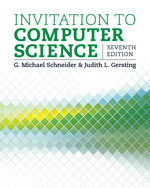 